March 2016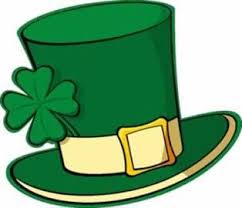 Division 12 NewsletterDear Parents;March!  In like a lion, out like a lamb?  I guess we will have to see.  Spring Break is just around the corner for a well-deserved break for everyone. Report Cards and Early Dismissal:Report Cards go home April 7th.  There will be an Early Dismissal on April 8th.  The students will be dismissed at 12:00.  Please send a large snack, but we will not be having lunch at school on that day.  On the Early Dismissal day, I will be doing conferences with parents.  This is not mandatory.  I will contact you if I think a conference would be helpful for your child or if you would like a private conference please send a note, email or talk to me at school.  We can set up a time on Friday afternoon or perhaps another day before or after school, or even a phone conference, if this time does not work.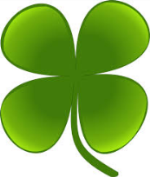 Art Club Gallery Show:Even if your child did not attend Art Club this year, you are invited to come see what the Art Club has been working on.  The Gallery Show will be in the Multipurpose Room starting on Tuesday, March 12th and will be available for anyone to peruse the art work for the rest of the week.  “Teach Me”We are doing a special round of sharing called “Teach Me”.  Your child is asked to come prepared to teach the class some small lesson.  The lesson should be simple and short, lasting around 5 minutes.  Some examples are:•	A math strategy or game•	A dance move•	A song that your family sings•	Read a short book•	A karate move•	How to draw somethingWe all look forward to seeing what your child will teach us!  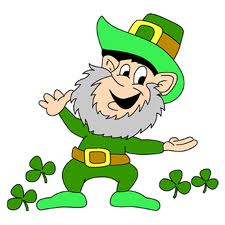 Please check our classroom website for updates, more details and pictures.  www.mrshartmansgradeoneclass.weebly.comHave a wonderful week!  Hope to see you at the Open House.Sincerely,Mrs. C. HartmanHere’s What We are Looking at:Math:We have begun thinking about 2D shapes and 3D solids.Theme:Just before Spring Break we will be experimenting with magnets.  After the holiday, we will be thinking about Spring.Important Dates to Remember:March 8th to 11th		Art Club Gallery ShowMarch 14th to 28th	Spring Break- holidayMarch 29th			School re-opensApril 7th			Report Cards homeApril 8th			Early Dismissal at 12:00